Грандиозным праздником «С Днем рождения, Артек!» в Международном детском центре завершилась 6 смена 17 июня 2022 годаЯрким танцевально-музыкальным представлением на «Артек-Арене» завершилась 6 смена «Артек: введите логин и пароль». «Встреча перед расставанием» собрала почти 3000 ребят из всех регионов страны – в течение 21 дня артековцы старались  раскрыть феномен 97-летнего «Артека» и найти лично для себя то заветное слово-пароль,  которое всегда будет пропуском в удивительную реальность, под названием «Артек». «За 21 день артековской смены вы получили опыт дружбы, опыт отношений со сверстниками и взрослыми, новые знания. Всю смену мы старались развить ваши творческие способности, показать вам артековские традиции, познакомить с историей, героями «Артека» и нашей великой страны. Мы уверены, что то отношение к друзьям, родителям, семье, нашей стране, которое мы здесь формируем, вы увезете домой и будете верны артековской клятве. Гордимся вами, верим в вас. Уверены, что девиз артековцев станет для вас правилом жизни. Помните: сила нашей страны – в единстве. Сила нашей страны – в вас», – обратился к артековцам директор детского центра Константин Федоренко.В прощальный вечер состоялся «Парад победителей» финальных дел смены, артековцы поздравили лучших представителей каждого лагеря с вручением главной награды детского центра – знака общественного признания «Звезда Артека». По итогам 6 смены 2022 года за высокие личные достижения, успешное участие в программах лагеря, уважение сверстников и артековского сообщества «Звездами Артека» стали:Денис Галиуллин, г. Самара  (детский лагерь «Лазурный»); Елизавета Кузнецова, г. Калининград, (детский лагерь «Кипарисный»); Анна Бажанова, Московская область, г. Климовск (детский лагерь «Морской»);Елизавета Рылеева,Тульская область, г.Тула (детский лагерь «Хрустальный»);Андрей Анкудинов, Республика Карелия,   г. Петрозаводск (детский лагерь «Речной»);Егор Егоров, Красноярский край, г. Назарово (детский лагерь «Янтарный»);Лиана Ананьева, Республика Башкортостан,  Аургазинский район, деревня Татарский Нагадак (детский лагерь «Озерный);Кирилл Вилкуст, Красноярский край, г. Красноярск (детский лагерь «Лесной»);Фёдор Шпагин, Нижегородская обл., г. Арзамас (детский лагерь «Полевой).Музыкальная шоу-программа напомнила всем ребятам о событиях смены, которые были направлены на приобщение современных школьников к истории, культуре и традициям «Артека», помогли узнать, как история главного детского центра страны  отражается в история России. Среди ключевых дат смены – День защиты детей, День русского языка, День России и День рождения «Артека».1 июня в Международном детском центре «Артек» состоялся праздник творчества и дружбы «Карнавал детства», посвященный Году культурного наследия народов России.  Фестивальные площадки развернулись в детских лагерях «Полевой» и «Лесной», на «Артек-Арене». Педагоги Центра дополнительного образования, управления физической культуры, спорта и туризма, вожатые и тематические партнеры детского центра утроили для ребят настоящий праздник, который сопровождался массовыми гуляньями и театрализациями. Мастер-классы, творческие мастерские различных направленностей, конкурсы, игровые активности позволили каждому участнику найти посильную деятельность для применения своего потенциала, получения новых знаний и умений, демонстрации своих достижений. Также 1 июня в «Артеке» дан старт социальному проекту «Фестиваль инклюзивного футбола». Его реализует партнёр и друг детского центра, «Академия футбола Крыма». В фестивале участвуют воспитанники академии, артековцы и ученики коррекционной школы г. Ялта. На самом живописном детском стадионе страны, с видом на море и гору Аю-Даг, юные футболисты провели первую совместную тренировку.6 июня артековцы отметили важнейшую дату в истории русской культуры –  Пушкинский день. В детском центре в рамках памятных событий состоялась литературная игра-путешествие, а также библиомарафон «Пушкинские чтения», посвященные творчеству Александра Сергеевича и русскому языку. 9 июня в «Артеке» открылось стрит-арт полотно, посвященное 350-летию со дня рождения Петра I. Творческий проект объединил артековцев разных лагерей и стал для большинства ребят первым опытом в жанре живописи на стенах. Чтобы привлечь внимание к преобразованиям первого российского имератора и  показать его роль в отечественной истории, театральная и художественная студии «Артека» подготовили творческую программу «Открытие гавани Петра I».Ко Дню России артековцы из всех регионов страны объединились в акции «Мы – дети России», выстроив на Центральном стадионе самый большой географический контур Российской Федерации и живую надпись: «Артек, Россия». Так символически дети показали, как велика Россия, и призвали всех граждан к единению и согласию. По традиции над значимыми высотами Крыма и «Артека» – Адаларами. Аю-Дагом, горе Чатыр-Даг –  вожатые детского центра и артековцы водрузили флаги Российской Федерации. Развевающиеся флаги нашей страны стали символом любви всех артековцев к нашей многонациональной Родине.16 июня праздничной линейкой,  парусно-гребной регатой и грандиозным шоу на «Артек-Арене» участники 6 смены отметили 97-й День рождения «Артека»!Артековская клятва и роза на память о крепкой дружбе на «Встрече перед расставанием» стали яркой точкой в окончании смены. Талант артековцев стал своеобразным логином – тем индивидуальным идентификатором, который отразил неповторимость каждого из них.  А личным паролем стало то ключевое слово, которое к концу смены оставило след в мыслях и душе. Дружба, красота, радость, талант, отдых, знания, общение, уважение, улыбка, успех – у каждого свой пароль, и он запомнится ребятам на всю жизнь и всегда будет пропуском в удивительную реальность под названием «Артек». Смена «Артек: введите логин и пароль» прошла с 28-29 мая по 17-18 июня.СправочноМеры безопасностиВ «Артеке» особое внимание уделяется безопасности и профилактике распространения вирусных инфекций. Перед заездом детей каждую смену проводится полная дезинфекция всех помещений Международного детского центра.Для безопасности детей в пунктах отправки и прибытия (железнодорожный вокзал, автовокзал) организован «Зеленый коридор». Продолжает действовать четырехпороговый входной медицинский контроль за состоянием здоровья каждого ребенка: в местах прибытия, в медицинском пункте базы-гостиницы «Артека» в Симферополе, по прибытии в детский лагерь и в медпунктах лагерей после распределения в отряды. Для усиления контроля за состоянием здоровья на заезде привлекается врач-инфекционист.С учётом рекомендаций Роспотребнадзора, Министерства здравоохранения и Министерства просвещения России антисептиками, а также информационными табличками оборудованы все помещения для проживания, столовые и рекреации. Как получить путевку в «Артек»Путевки в Международный детский центр «Артек» выделяются в качестве поощрения за достижения ребенка в учебе, творчестве, спорте и общественной деятельности. Предоставляются на бесплатной основе по квотам, выделяемым всем субъектам Российской Федерации, а также тематическим партнерам детского центра.С 2017 года распределение путевок в Артек происходит исключительно посредством автоматизированной информационной системы «Путевка». За 2017–2021 гг. в системе зарегистрировано более 526 тысяч детей со всей России.В МДЦ «Артек» зачисляются дети, обучающиеся в 5-11 классах, которым до окончания смены не исполнилось 18 лет. В летний период (с июня по август) МДЦ «Артек» зачисляет на обучение детей с 8 полных лет до 17 лет включительно.Для получения путевки ребенку необходимо выполнить три шага: Пройти регистрацию на сайте артек.дети и заполнить профиль.Прикрепить достижения (грамоты, сертификаты, благодарственные письма и т.п.), полученные за последние 3 года.Подать заявку на планируемую смену, выбрав направление квоты: региональная (за счет средств федерального бюджета) или тематическая (за счет средств федерального бюджета).Рейтинг заявки в АИС «Путевка» формируется в зависимости от количества достижений (максимальное количество - 10 наград и 10 прочих достижений), уровня проведения мероприятия (муниципальный, региональный, межрегиональный, всероссийский, международный) и коэффициента территориальной принадлежности (областной центр, город, поселок, деревня). На каждую смену «проходной балл» по квоте каждого региона Российской Федерации различный и зависит от рейтинга достижений кандидатов, претендующих на получение путевки в Центр.Распределение путевок в АИС «Путевка» по квоте региона Российской Федерации на определенную смену проходит автоматически с учетом наивысшего рейтинга заявки, гендерного признака, а в учебный период – с учетом класса обучения ребенка.Распределение путевок в АИС «Путевка» по квоте тематического партнера в рамках выделенной квоты проходит в соответствии с положением о конкурсной процедуре отбора детей каждого тематического партнера Центра.Таким образом обеспечиваются равные возможности для всех детей претендовать на получение путевки в Центр независимо от количества проводимых в регионе конкурсов, социального статуса родителей или других показателей в соответствии с региональной образовательной политикойОфициальные ресурсы МДЦ «Артек»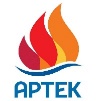  press@artek.orgОФИЦИАЛЬНЫЙ САЙТ АРТЕКАФОТОБАНК АРТЕКАТЕЛЕГРАММРУТУБ  